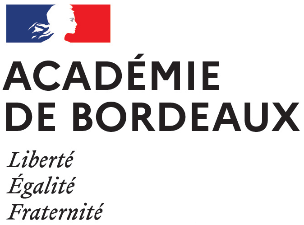 Secrétariat généralDirection des personnelsenseignantsRappel : Compétences professionnelles évaluéesCompétences communes aux personnels enseignants et d’éducationCC1 - Faire partager les valeurs de la RépubliqueCC2 - Inscrire son action dans le cadre des principes fondamentaux du système éducatif et dans le cadre réglementaire de l'écoleCC3 - Connaître les élèves et les processus d'apprentissageCC4 - Prendre en compte la diversité des élèvesCC5 - Accompagner les élèves dans leur parcours de formationCC6 - Agir en éducateur responsable et selon des principes éthiquesCC7 - Maîtriser la langue française à des fins de communicationCC8 - Utiliser une langue vivante étrangère dans les situations exigées par son métierCC9 - Intégrer les éléments de la culture numérique nécessaires à l'exercice de son métierCC10 - Coopérer au sein d'une équipeCC11 - Contribuer à l'action de la communauté éducativeCC12 - Coopérer avec les parents d'élèvesCC13 - Coopérer avec les partenaires de l'écoleCC14 - S'engager dans une démarche individuelle et collective de développement professionnelCompétences spécifiques des CPE :C 1. Organiser les conditions de vie des élèves dans l'établissement, leur sécurité, la qualité de l'organisation matérielle et la gestion du tempsC 2. Garantir, en lien avec les autres personnels, le respect des règles de vie et de droit dans l'établissementC 3. Impulser et coordonner le volet éducatif du projet d'établissementC 4. Assurer la responsabilité de l'organisation et de l'animation de l'équipe de vie scolaireC 5. Accompagner le parcours de l'élève sur les plans pédagogique et éducatifC 6. Accompagner les élèves, notamment dans leur formation à une citoyenneté participativeC 7. Participer à la construction des parcours des élèvesC 8. Travailler dans une équipe pédagogique1 / 3CONTEXTE D’EXERCICE2) SITUATION PROFESSIONNELLE OBSERVEELES MISSIONS DU CPE :Le suivi des élèvesL’organisation de la vie scolaireLa politique éducative de l’établissementRecommandations / Principaux conseils donnés2 / L’observation en situation professionnelle, les documents consultés et les échanges lors de l’entretien permettent de dresser le bilan de compétences suivant :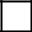 Niveau d’expertiseInsuffisantÀ consoliderSatisfaisantTrèsNiveau d’expertiseInsuffisantÀ consoliderSatisfaisantsatisfaisantsatisfaisantAssurer le suivi pédagogique et éducatifindividuel et collectif des élèvesParticiper à l’élaboration de la politique éducativede l’établissement, coordonner la mise en œuvreet assurer le suivi du volet éducatif du projetd’établissementUtiliser un langage clair et adapté aux situationséducatives rencontrées et intégrer, dans sonactivité, la maîtrise des codes de communicationpar les élèvesAppréhender, construire et mettre en œuvre dessituations éducatives prenant en compte ladiversité des élèvesAppréhender, construire et mettre en œuvre dessituations éducatives prenant en compte ladiversité des élèvesAppréhender, construire et mettre en œuvre dessituations éducatives prenant en compte ladiversité des élèvesContribuer à la formation à une citoyennetéparticipative